Antragsteller:	Datum: 



	Kreis Ostholstein
Fachdienst Natur und Umwelt
Fachgebiet Nutur und Boden
Postfach 433
23694 EutinFällantragHiermit beantrage ich,
als	Alleineigentümer
	Miteigentümer
	Verfügungsberechtigter
	Pächter/Mieterdie (gebührenpflichtige) Genehmigung für folgende Fällung:Anzahl der Bäume: Art: Höhe:  m.
Stammumfang in 1m Höhe gemessen:  cm. Betroffenes Grundstück:
(Postanschrift oder Flurstücksbezeichnung)

Standort auf dem Grundstück:
(mit einem X im Schema einzeichnen oder gesonderten Lageplan beifügen)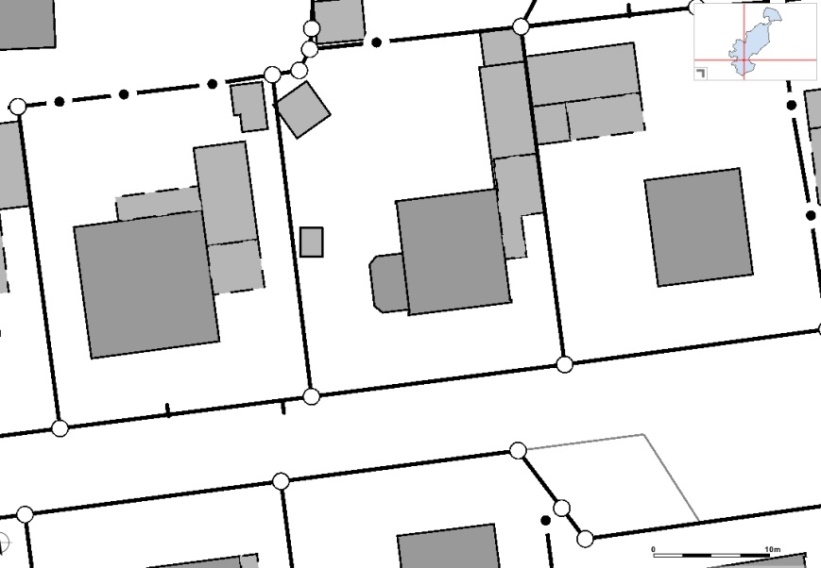 Begründung: Die Fällung soll innerhalb der artenschutzrechtlichen 	ja 	
Verbotsfrist des § 39 Abs. 5 BNatSchG  (zwischen dem 1.03. und
30.09.) erfolgen	nein 	Falls ja: Begründung: 
Der Baum wurde auf vorhandene Nester und Höhlungen von mir untersucht. Es wurden nach § 39 Abs. 1 BNatSchG geschützten Lebensstätten gefunden. ja 	nein Falls ja: Es wurden folgende Beobachtungen gemacht:  
Als Ausgleich für den zu fällenden Baum pflanze ich auf meinem Grundstück: 
________________________________	___________________________
Name	UnterschriftBitte, wenn vorhanden, Fotos des Baumes und der Grundstückssituation beifügen. Datenschutzhinweise nach Art. 13 DSGVOVerantwortlich für die Datenverarbeitung ist der Kreis Ostholstein, Der Landrat, Fachdienst Natur und Boden, Lübecker Str. 41, 23701 Eutin, E-Mail: info@kreis-oh.de, Tel.: 04521-788-0. Den behördlichen Datenschutzbeauftragten erreichen Sie unter der Anschrift 23701 Eutin, Lübecker Str. 41, E-Mail: BDSB@kreis-oh.de. Die von Ihnen erhobenen Daten werden verwendet, um Ihren Antrag bescheiden zu können. Rechtsgrundlage ist § 3 des Schleswig-Holsteinischen Gesetzes zum Schutz personenbezogener Daten (Landesdatenschutzgesetz – LDSG). Eine Weitergabe Ihrer Daten erfolgt nicht.Anlage 1: §39 Bundesnaturschutzgesetz (BNatSchG)  - AuszugGesetz über Naturschutz und Landschaftspflege (Bundesnaturschutzgesetz - BNatSchG)
§ 39 Allgemeiner Schutz wild lebender Tiere und Pflanzen; Ermächtigung zum Erlass von Rechtsverordnungen(1) Es ist verboten, 1.	wild lebende Tiere mutwillig zu beunruhigen oder ohne vernünftigen Grund zu fangen, zu verletzen oder zu töten,2.	wild lebende Pflanzen ohne vernünftigen Grund von ihrem Standort zu entnehmen oder zu nutzen oder ihre Bestände niederzuschlagen oder auf sonstige Weise zu verwüsten,3.	Lebensstätten wild lebender Tiere und Pflanzen ohne vernünftigen Grund zu beeinträchtigen oder zu zerstören.(5) Es ist verboten, 1.	die Bodendecke auf Wiesen, Feldrainen, Hochrainen und ungenutzten Grundflächen sowie an Hecken und Hängen abzubrennen oder nicht land-, forst- oder fischereiwirtschaftlich genutzte Flächen so zu behandeln, dass die Tier- oder Pflanzenwelt erheblich beeinträchtigt wird,2.	Bäume, die außerhalb des Waldes, von Kurzumtriebsplantagen oder gärtnerisch genutzten Grundflächen stehen, Hecken, lebende Zäune, Gebüsche und andere Gehölze in der Zeit vom 1. März bis zum 30. September abzuschneiden oder auf den Stock zu setzen; zulässig sind schonende Form- und Pflegeschnitte zur Beseitigung des Zuwachses der Pflanzen oder zur Gesunderhaltung von Bäumen,3.	Röhrichte in der Zeit vom 1. März bis zum 30. September zurückzuschneiden; außerhalb dieser Zeiten dürfen Röhrichte nur in Abschnitten zurückgeschnitten werden,4.	ständig wasserführende Gräben unter Einsatz von Grabenfräsen zu räumen, wenn dadurch der Naturhaushalt, insbesondere die Tierwelt erheblich beeinträchtigt wird.Die Verbote des Satzes 1 Nummer 1 bis 3 gelten nicht für 1.	behördlich angeordnete Maßnahmen,2.	Maßnahmen, die im öffentlichen Interesse nicht auf andere Weise oder zu anderer Zeit durchgeführt werden können, wenn sie a)	behördlich durchgeführt werden,b)	behördlich zugelassen sind oderc)	der Gewährleistung der Verkehrssicherheit dienen,3.	nach § 15 zulässige Eingriffe in Natur und Landschaft,4.	zulässige Bauvorhaben, wenn nur geringfügiger Gehölzbewuchs zur Verwirklichung der Baumaßnahmen beseitigt werden muss.Hinweis: Verstöße gegen die Bestimmungen des § 39 erfüllen den Tatbestand einer Ordnungswidrigkeit, die mit einem Bußgeld geahndet werden kann. Anlage 2: Beispiele für geeignete Ausgleichspflanzungen:Normaler Standort: Großkroniger Baum:Stieleiche Quercus robur Rotbuche Fagus sylvatica Bergahorn Acer pseudoplatanusMittelkroniger Baum:Wildapfel Malus communis Vogelkirsche Prunus avium Hainbuche Carpinus betulus Feldahorn Acer campestre Traubenkirsche Prunus padus Eberesche Sorbus aucupariaSchwedische Mehlbeere Sorbus intermediaFeuchter Standort:Großkroniger Baum:Esche Fraxinus excelsior Baum- und Kopfweiden Salix alba und andereSchwarzerle Alnus glutinosaWeiden Salix in ArtenFeldulme Ulmus carpinifoliaMittelkroniger Baum:Traubenkirsche Prunus padusEberesche Sorbus aucupariaMyrobalane/Kirschpflaume  Prunus cerasiferaTrockener Standort:Großkroniger Baum:Graupappel Populus canescens Stieleiche Quercus robur Bergahorn Acer pseudoplatanus Hängebirke Betula pendula Mittelkroniger Baum:Wildapfel Malus communis Vogelkirsche Prunus avium Hainbuche Carpinus betulus Feldahorn Acer campestre Eberesche Sorbus aucupariain der Qualität Hochstamm, 2 mal verpflanzt, Stammumfang 12 bis 14 cm (Hst, 2xv., StU 12-14) 